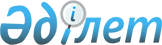 О внесении изменений и дополнения в приказ Министра образования и науки Республики Казахстан от 2 мая 2017 года № 204 "Об утверждении Правил проведения единого национального тестирования"Приказ и.о. Министра образования и науки Республики Казахстан от 15 марта 2019 года № 116. Зарегистрирован в Министерстве юстиции Республики Казахстан 26 марта 2019 года № 18407
      ПРИКАЗЫВАЮ:
      1. Внести в приказ Министра образования и науки Республики Казахстан от 2 мая 2017 года № 204 "Об утверждении Правил проведения единого национального тестирования" (зарегистрирован в Реестре государственной регистрации нормативных правовых актов под № 15173, опубликован 5 июня 2017 года в Эталонном контрольном банке нормативных правовых актов) следующие изменения и дополнение:
      в Правилах проведения единого национального тестирования, утвержденных указанным приказом:
      подпункт 2) пункта 3 изложить в следующей редакции: 
      "2) выпускников организаций среднего образования текущего года для участия в конкурсе на присуждение образовательного гранта за счет средств республиканского бюджета или местного бюджета или для зачисления в ВУЗ на платной основе или для обучения по государственному образовательному заказу за счет средств республиканского бюджета по желанию;";
      подпункт 3) пункта 4 изложить в следующей редакции:
      "3) с 1 апреля по 10 мая календарного года для лиц, указанных в подпунктах 2), 3) и 4) пункта 3 настоящих Правил;";
      части вторую и третью пункта 21 изложить в следующей редакции:
      "Лицам, имеющим один из сертификатов о сдаче теста по иностранному языку (английский), указанные в настоящем пункте, при подаче заявления для участия в конкурсе на присуждение образовательного гранта за счет средств республиканского бюджета или местного бюджета, а также при зачислении в ВУЗ на платной основе засчитывается 40 баллов для выпускников организаций среднего или технического и профессионального или послесреднего образования; 50 баллов - для поступающих по образовательным программам, предусматривающим сокращенные сроки обучения. 
      Подлинность и срок действия представляемых сертификатов проверяется линейными ВУЗами при подаче заявления на конкурс по присуждению образовательных грантов за счет средств республиканского бюджета или местного бюджета или при зачислении в ВУЗ на платной основе.";
      пункт 33 дополнить подпунктом 13) следующего содержания:
      "13) утверждение состава дежурных и проведение инструктажа.".
      2. Департаменту высшего и послевузовского образования Министерства образования и науки Республики Казахстан в установленном законодательством Республики Казахстан порядке обеспечить:
      1) государственную регистрацию настоящего приказа в Министерстве юстиции Республики Казахстан;
      2) в течение десяти календарных дней со дня государственной регистрации настоящего приказа направление его копии в бумажном и электронном виде на казахском и русском языках в Республиканское государственное предприятие на праве хозяйственного ведения "Республиканский центр правовой информации" для официального опубликования и включения в Эталонный контрольный банк нормативных правовых актов Республики Казахстан;
      3) размещение настоящего приказа на интернет-ресурсе Министерства образования и науки Республики Казахстан после его официального опубликования;
      4) в течение десяти рабочих дней после государственной регистрации настоящего приказа представление в Департамент юридической службы Министерства образования и науки Республики Казахстан сведений об исполнении мероприятий, предусмотренных подпунктами 1), 2) и 3) настоящего пункта.
      3. Контроль за исполнением настоящего приказа возложить на вице-министра образования и науки Республики Казахстан Ешенкулова Т.И.
      4. Настоящий приказ вводится в действие после дня его первого официального опубликования.
					© 2012. РГП на ПХВ «Институт законодательства и правовой информации Республики Казахстан» Министерства юстиции Республики Казахстан
				
      Исполняющий обязанности
Министра образования и науки
Республики Казахстан 

Э. Суханбердиева
